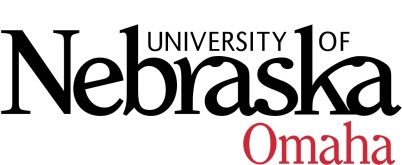 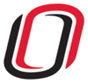 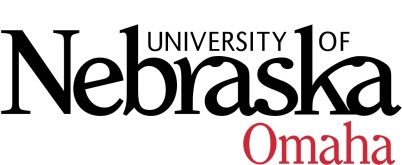 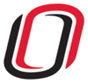 UNIVERSITY OF NEBRASKA AT OMAHAEDUCATIONAL POLICY ADVISORY COMMITTEESUMMARYFriday, April 8, 20168:00 AM202 Eppley Administration Building Members present: Gwyneth Cliver, John Erickson, Richard Stacy, Kerry Ward, Katie Bishop, Ann Coyne, and Associate VC for Academic Affairs Deborah Smith-Howell and Assistant VC Candice Batton facilitator(s)Discussion/AnnouncementsGrading participation (1). Chemistry, (2). Women and Gender Studies (3) Geography/GeologyCurriculumApproved Mathematics (BA/BS) concentration in Operations ResearchApproved Mathematics (BA) concentrations in (1). Pre-Actuarial Math, (2). Data Science, (3). Education, (4). Research Experience, and (5). StatisticsApproved Minor in BioinformaticsApproved Undergraduate Certificate in Tribal ManagementApproved Name change: Information Assurance to Cybersecurity for (MS in Information Assurance, graduate certificate in Information Assurance, Bachelor of Science in Information Assurance, undergraduate minor in Information Assurance and 4+1)  Course SyllabiThe following new course(s) were approved:ART 4020 Professional Studio Practices, 3 hrs.  MUS 8670 Kodaly I: Methodology, 3 hrs.ART 2710 Egyptian Art, 3 hrs.  ART 2720 Greek Art, 3 hrs.  ART 2730 Etruscan & Roman Art, 3 hrs.EMGT 2500 Disasters and Vulnerable Populations, 3 hrs.  MUS 4750 Instrumental Literature, 3 hrs. BSAD 8216 Selling Financial Services, 3 hrs.The following new courses were approved pending minor edits:EMIT 8050 IT Leadership, 2 hrs.EMIT 8400 Leading Teams and Managing Virtual Work, 2 hrs.EMIT 8250 Managing Information Assurance, 2 hrs.ART 4350 Trends in Art Education, 3 hrs.EMIT 8700 Emerging Challenges for IT Executives, 2 hrs.  MUS 169D Applied Class Jazz Piano, 1 hr.  EMIT 8350 Enterprise Computing in the Era of Big Data, 2 hrs.  EMIT 8300 Systems Development and Maintenance, 2 hrs.EMIT 8990 Integrated EMIT Capstone Project, 6 hrs.ART 3380 Survey of Comics: More than Capes & Tights, 3 hrs.The following revised course(s) were approved:ART 2700 Introduction to Ancient Art, 3 hrs.  MUS 3190 Junior/Non Degree Recital, 1 hr.MGMT 4760 Selling in Entrepreneurial Context, 3 hrs.MKT 4200 Consultative Selling Principles, 3 hrs.The following revised course(s) require re-review after addressing edits:  ART 2740 Western Medieval Art, 3 hrs.ART 2750 Romanesque and Gothic Art, 3 hrs.  ART 2910 Modern Art I (Art of Europe and the Americans, 1850-1920), 3 hrs.    ART 2930 Modern Art II (Art of Europe and the Americans, 1918-1968), 3 hrs. ART 2940 Contemporary Art History since 1968, 3 hrs.  ART 4930 Special Topics in Art History, 3 hrs.  ART 2810 Northern Renaissance Art History, 3 hrs. ART 2820 Italian Renaissance Art, 3 hrs.  ART 2830 Seventeenth-Century Art, 3 hrs.The following revised course(s) were approved:  ART 3860 Women in Ancient and Medieval Art, 3 hrs.  ART 2850 American Art, 3 hrs.  PSYC 9990 Dissertation, 1-24 hrs.  ART 3870 Gender & Sexuality in Modern Art, 3 hrs. The following course(s) required no action:  MKT 4510 Marketing Internship, 1-3 hrs.MGMT 4510 Management Internship, 1-3 hrs.MGMT 4520 Human Resource Management Internship, 1-3 hrs.MGMT 4530 Entrepreneurship Internship, 1-3 hrs.  SCMT 4540 Supply Chain Management Internship, 1-3 hrs.